Управляющая компания  ООО «Жилкомсервис №2 Калининского района»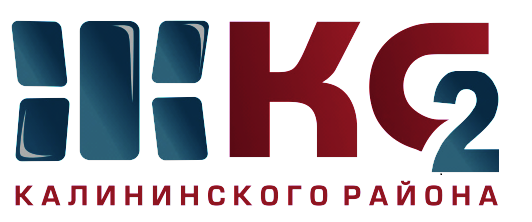 Проведение текущего ремонта общего имущества МКД по ООО "Жилкомсервис № 2  Калининского района"Проведение текущего ремонта общего имущества МКД по ООО "Жилкомсервис № 2  Калининского района"Проведение текущего ремонта общего имущества МКД по ООО "Жилкомсервис № 2  Калининского района"Проведение текущего ремонта общего имущества МКД по ООО "Жилкомсервис № 2  Калининского района"Проведение текущего ремонта общего имущества МКД по ООО "Жилкомсервис № 2  Калининского района"Проведение текущего ремонта общего имущества МКД по ООО "Жилкомсервис № 2  Калининского района"Проведение текущего ремонта общего имущества МКД по ООО "Жилкомсервис № 2  Калининского района"Проведение текущего ремонта общего имущества МКД по ООО "Жилкомсервис № 2  Калининского района"Проведение текущего ремонта общего имущества МКД по ООО "Жилкомсервис № 2  Калининского района"Проведение текущего ремонта общего имущества МКД по ООО "Жилкомсервис № 2  Калининского района"за период с 22.06.2020 по 26.06.2020за период с 22.06.2020 по 26.06.2020за период с 22.06.2020 по 26.06.2020за период с 22.06.2020 по 26.06.2020за период с 22.06.2020 по 26.06.2020за период с 22.06.2020 по 26.06.2020за период с 22.06.2020 по 26.06.2020за период с 22.06.2020 по 26.06.2020за период с 22.06.2020 по 26.06.2020за период с 22.06.2020 по 26.06.2020Адреса, где проводится текущий ремонтАдреса, где проводится текущий ремонтАдреса, где проводится текущий ремонтАдреса, где проводится текущий ремонтАдреса, где проводится текущий ремонтАдреса, где проводится текущий ремонтАдреса, где проводится текущий ремонтАдреса, где проводится текущий ремонтАдреса, где проводится текущий ремонтАдреса, где проводится текущий ремонткосметический ремонт лестничных клетокосмотр и ремонт фасадовобеспечение нормативного ТВРгерметизация стыков стеновых панелейремонт крышликвидация следов протечекустановка энергосберегающих технологийремонт квартир ветеранам ВОВ, инвалидов, малоимущих гражданпроверка внутриквартирного оборудованияУправляющая компания, ответственная за выполнении работ12345678910Науки пр., д. 12 корп. 1 - косметический ремонт в парадных (работы закончены)Ремонт крылец - А. Байкова, д. 13 корп. 1, Тихорецкий пр., д. 27 корп. 1, вавиловых, д. 5 корп. 1, 15 корп. 1Хлопина, д. 3 - утепление чердачного перекрытияС, Ковалевской, д. 12 корп. 1 - ремонт мягкой кровлиС. Ковалевской, д. 16Гражданский пр., д. 20 - замена деревянных тамбурных дверей на металлические, установка новых металлических входных дверейООО "Жилкомсервис №2"Науки пр., д. 12 корп. 4 - косметический ремонт в парадных (в работе)Ремонт фасада и балконов Гражданский пр., д. 66 корп. 2Хлопина, д. 3 - утепление чердачного перекрытияВерности, д. 10 корп. 3 - ремонт жесткой кровлиГражданский пр., д. 29Тихорецкий пр., д. 27 корп. 2 - замена деревянных тамбурных дверей на металлические, установка новых металлических входных дверейООО "Жилкомсервис №2"Науки пр., д. 12 корп. 4 - косметический ремонт в парадных (в работе)Ликвидация граффити Гражданский пр., д. 31/1, Непокоренных пр., д. 13 корп. 2, Хлопина, д. 3 - утепление чердачного перекрытияВерности, д. 10 корп. 3 - ремонт жесткой кровлиГражданский пр., д. 31 корп. 1Установка окон ПВХ на 1 этажах лестничных клеток - Гражданский пр., д. 20ООО "Жилкомсервис №2"